BLANKO PERSYARATAN YUDISIUMIdentitas MahasiswaNama			: ………………………………………………………….NIM			: ………………………………………………………….Program Studi		: Manajemen Sumberdaya Perairan			(…….)  Budidaya Perairan					(…….)  Ilmu Kelautan					(…….)Syarat – syarat yang dilengkapi	:Surat Keterangan Bebas Laboratorium FPIK					(…….)Surat Keterangan Bebas Laboratorium dari luar FPIK (bila ada)		(…….)Surat Keterangan Bebas Pinjam dari UPT Perpustakaan Pusat			(…….)Surat Keterangan Bebas Pinjam dari UPT Perpustakaan FPIK			(…….)Isian SKPI beserta berkas pendukung						(…….)Bukti pembayaran Plakat, Samir & Medali					(…….)Mengisi formulir alumni (download di web FPIK)					(…….)Pas Photo terbaru dan berjas ukuran 9 x 12 (1 lembar/berwarna)		(…….)     3 x 4 (2 lembar/hitamputih)		(…….)Fotokopi Ijazah SMU 1 lembar							(........)Bukti Unggah Artikel Ilmiah							(........)Tanda Terima Tugas Akhir/Skripsi (Soft Copy) dari UPT Perpustakaan 	(........)PusatPurwokerto, ……………………20….Yang Menerima,……………………………………….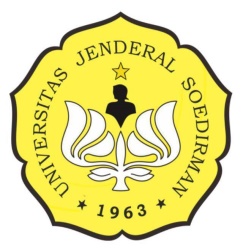 KEMENTERIAN RISET, TEKNOLOGI DAN PENDIDIKAN TINGGIUNIVERSITAS JENDERAL SOEDIRMANFAKULTAS PERIKANAN DAN ILMU KELAUTANJl. Dr. Soeparno Komp. GOR Susilo Sudarman, Karangwangkal PurwokertoTelp. / Fax : (0281) 642360 Email : bapendik.fpikunsoed@gmail.com